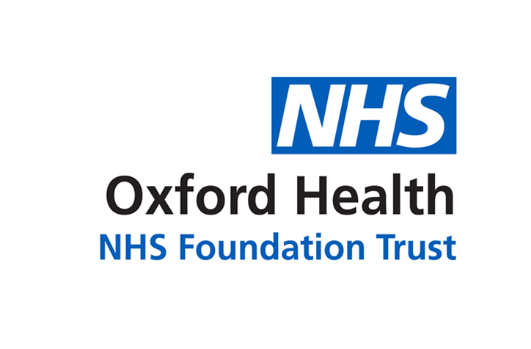 Report to the Meeting of the Oxford Health NHS Foundation Trust Council of Governors23 November 2022Fit and Proper GovernorsFor: InformationExecutive SummaryIt is a requirement of the NHS Foundation Trust Code of Governance that ‘Directors on the board of directors and governors on the council should meet the “fit and proper” persons test described in the provider licence.’ All Governors, including Staff and Appointed Governors, are expected to sign a Fit and Proper Person Declaration when they commence in post and annually thereafter. As can be seen from the table below the majority of Governors have completed this.RecommendationThe Council of Governors is invited to note the report and that we will continue to support the governors needing to complete the checks.  Author and Title: Nicola Gill, Executive Project Officer 	Lead Executive Director: Kerry Rogers, Director of Corporate Affairs & Company Secretary SurnameForenameFit and Proper Person Declaration (2022) AbrishamiEvinBradshawMartynColeJonathanCollinsJohnDavisNatalieEnglandKateEvansGillianFitzGeraldJulienForderCharlotteGardnerAnnaGlassBenjaminHobbsMike (Dr)HumbaNyaraiHutchinsonEkennaJacksonCarl (Cllr)KennyTina (Dr)KoladeChristianaLochGilesLoganDavinaMcCayBenjaminMcCubbinAndreaMcKennaJacqueline-AnneMeechanRonnieNeckarPetrPowerVickiSabapathySrikesavanSessionsClaireSheltonGrahamShortEmmaSummersJodieSquibb-WilliamsKarenSymingtonFionaWishladeTabitha